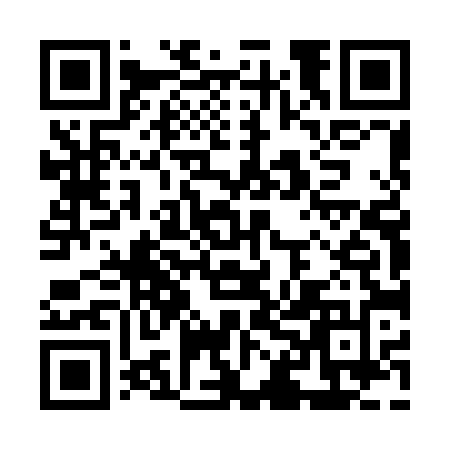 Ramadan times for Ard Cholla, UKMon 11 Mar 2024 - Wed 10 Apr 2024High Latitude Method: Angle Based RulePrayer Calculation Method: Islamic Society of North AmericaAsar Calculation Method: HanafiPrayer times provided by https://www.salahtimes.comDateDayFajrSuhurSunriseDhuhrAsrIftarMaghribIsha11Mon5:115:116:5612:404:246:266:268:1112Tue5:085:086:5312:404:256:286:288:1313Wed5:065:066:5012:404:276:316:318:1614Thu5:035:036:4812:404:296:336:338:1815Fri5:005:006:4512:394:316:356:358:2016Sat4:574:576:4212:394:326:376:378:2317Sun4:544:546:4012:394:346:396:398:2518Mon4:514:516:3712:384:366:416:418:2719Tue4:484:486:3412:384:386:436:438:3020Wed4:454:456:3112:384:396:456:458:3221Thu4:424:426:2912:384:416:486:488:3522Fri4:394:396:2612:374:436:506:508:3723Sat4:364:366:2312:374:446:526:528:4024Sun4:334:336:2112:374:466:546:548:4225Mon4:294:296:1812:364:486:566:568:4526Tue4:264:266:1512:364:496:586:588:4727Wed4:234:236:1312:364:517:007:008:5028Thu4:204:206:1012:354:527:027:028:5329Fri4:174:176:0712:354:547:047:048:5530Sat4:134:136:0412:354:567:067:068:5831Sun5:105:107:021:355:578:098:0910:011Mon5:075:076:591:345:598:118:1110:032Tue5:035:036:561:346:008:138:1310:063Wed5:005:006:541:346:028:158:1510:094Thu4:574:576:511:336:038:178:1710:125Fri4:534:536:481:336:058:198:1910:156Sat4:504:506:461:336:068:218:2110:187Sun4:464:466:431:336:088:238:2310:218Mon4:434:436:401:326:098:258:2510:249Tue4:394:396:381:326:118:288:2810:2710Wed4:364:366:351:326:128:308:3010:30